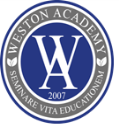 LISTA DE ÚTILES ESCOLARES8° Básico 2018Lenguaje y Comunicación1 cuaderno universitario 100 hojas, cuadro grande, forro azul1 diccionario español  (uso diario)1 diccionario de sinónimos y antónimos (uso diario)Texto de estudioTexto de  Lenguaje y Comunicación 8°Básico " Todos Juntos”,    Editorial Santillana Matemáticas1 cuaderno universitario, 100 hojas, cuadro grande.  Forro rojoSet de reglas(regla 30 cm, escuadra, transportador) 1 Compas Texto de estudioTexto del Estudiante y Cuaderno de Actividades Matemática 8° básico proyecto “Todos Juntos”. Editorial SantillanaCiencias  Naturales:1 Cuaderno universitario de cuadro grande, 100 hojas; forrado de color verde 1 Block de hojas oficio y cuadro grande para trabajos de investigación.Textos de estudio:“Ciencias Naturales 8° Básico – Todos Juntos, Editorial Santillana”Historia, Geografía y Ciencias Sociales1 cuaderno universitario, 100 hojas, cuadro grande, forrado color amarillo Texto de estudio:“Sociedad 8° Básico – Todos juntos, Editorial Santillana”InglésCuaderno universitario, 100 hojas, forro color naranjo. Texto de estudio:Got It 1 2nd edition FULL. Oxford.Educación físicaCuaderno college 80 hojas forro transparenteUniforme deportivo completo:Buzo deportivo oficialPolera deportiva oficial Short o calza oficialZapatillas deportivas, colores sobrios (blanca, azul, gris, negro) Jockey azul y bloqueadorBolso deportivoPara cada clase debe traer polera de cambio.Para uso personal:JabónDesodorante ToallaPeineta Tecnología1 college 80 hojas, forro color blanco1 Pendrive  (marcado con nombre y curso)Artes1 Caja plástica transparente de 10 litros, indicada con nombre y curso. (Se solicita respetar tamaño de caja) 1 resma (tamaño oficio) 2 block de dibujo n° 99.1 Caja de crayones 12 colores.1 Cajas de plasticina 12 colores.1 Témpera de 12 colores.1 Estuche de goma eva normal1 estuche de goma eva glitter1 Estuche de cartulina de colores.1 estuche de cartulina española10 láminas tamaño oficio para termolaminar 6 Paquetes de papel lustre de 10x10cm.2 Pinceles: Nº 6 y 121 mezclador y vaso plástico.1 Caja de plumones punta redonda 12 colores1 Cola fría (mediana)2 bolsas de palitos de helado (una sin color y una con color)1 Cinta adhesiva gruesa transparente. (cinta de embalaje)1 Masking Tape (gruesos)3 plumones de pizarra (rojo, azul y negro)1 plumón permanente color negroMúsica1 cuaderno college 80 hojas, forro gris1 cuaderno de pauta completa 1 carpeta color grisInstrumento a elección Religión1 cuaderno college 80 hojas, forro celeste.Formación1 Carpeta moradaMaterial Estuche:2 lápices grafito2 lápices bicolor 2 lápices pasta color azul1 lápiz pasta color rojo1 lápiz pasta color negro1 lápiz corrector 12 lápices de colores1 pegamento en barra medianoTijera punta roma.1 goma de borrarRegla 10 cms1 destacador color a elecciónNotas importantes:Todos los cuadernos deben venir forrados con el color correspondiente, marcados y plastificados.El uniforme oficial del colegio es de uso obligatorio y está debidamente especificado en el manual de convivencia. Se solicita marcar uniforme completo con nombre y apellido.Los niños y niñas deben traer sus cuadernos y textos de estudio de acuerdo al horario de clases.Todos los materiales deben venir marcados con el nombre del estudiante y curso.Uniforme oficial:Lectura complementaria LenguajeLectura complementaria HistoriaLectura InglésFecha venta textosNo se realizará venta de texto Santillana en el colegio. Varones Damas -Pantalón recto plomo o gris de vestir.Camisa blanca.Chaleco azul oficial del colegio.Chaqueta azul.Corbata institucionalCalcetas grisZapatos negros.Polar oficial  del colegio.Buzo oficial del colegio (día educación física)- Zapatillas de deporte sobrias (negras, blancas, grises, azul oscuro)Falda con tablas color gris oficial del colegio, no más de 1 palma sobre la rodilla.Blusa blanca.Chaleco azul oficial del colegio.Chaqueta azul.Corbatín oficial del colegio.Calcetas gris, panty gris.Zapatos negros Polar oficial del colegioBuzo oficial del colegio (día educación física)Zapatillas de deporte sobrias (negras, blancas, grises, azul oscuro)(Se autoriza a la mujer el uso del pantalón azul marino entre los meses de mayo y término del período de Fiestas Patrias).8voBásicoMesLibroAutorEditorial8voBásicoAbril“Sub Terra”Baldomero LilloZIG ZAG8voBásicoMayoSelección de cuentos “El final del juego”Julio CortázarPunto de lectura u otra editorial. 8voBásicoJunio“El extraño caso del Dr Jekyll y mr Hyde”Robert FischerZIG ZAG8voBásicoJulio“Edipo Rey”SófoclesZIG ZG8voBásicoAgosto“Ánimas de día claro”Alejandro SievekingUniversitaria 8voBásicoSeptiembre“La guerra de los duraznos”Roberto AmpueroAndrés Bello /Norma 8voBásicoOctubre“El Viejo que leía novelas de amor”Luis SepúlvedaTusQuets editores 8voBásicoNoviembre“El enfermo imaginario”MoliéreZIGZAG 1° semestre Libro: Alonso, un conquistador de 10 añosAutores: Magdalena Ibáñez y María José ZegersEditorial: SM o Andrés Bello2° semestre Libro: Odette, hija de la revolución francesaAutoras: Jacqueline Balcells y Ana María Güiraldes Editoria.: Zig ZagA Journey To The Center Of The Earth, Dominoes Starter. Oxford.FechaEditorial Oxford:  Textos Inglés
Sábado 03 de Marzo, 2018De 10:00 a 13:00 hrs.